Update for key stakeholders
14 April 2023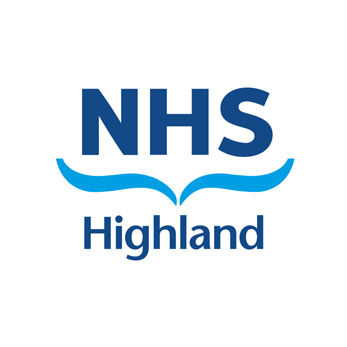 Argyll and Bute Health and Social Care Partnership Joint Strategic PlanThe HSCP launched its Joint Strategic Plan for 2022-2025 last year.  You can view a copy hereThe plan is aspirational and ambitious and has the following four key tenets which will inform everything that we do:Prevention, Early Intervention and EnablementChoice and Control and InnovationLiving Well and Active CitizenshipCommunity Co-production (working with communities to produce local community services)We are now looking to see how the plan is making a difference to residents of Argyll and Bute.  We want to know how are we doing? What’s working well? What are the challenges and barriers to accessing services and what can we do different?
We are therefore delighted to be holding a number of Community Drop in Events at the following venues:Oban Atlantis Centre Function Room, Monday 17th April, 11:00am-1:00pmCampbeltown Town Hall, Tuesday 18th April, 10:30pm-12:30pmLochgilphead Community Centre Hall, Thursday 27th April, 10:30am-12:30pmInveraray Nicoll Hall, Thursday 27th April, 2:30pm -4:30pmHelensburgh Civic Centre Annex 1, Thursday 27th April, 10:30am - 12:30pmDunoon Queens Main Hall, Thursday 4th May, 10:30am-12:30pmBute Discovery Centre Exhibition, Thursday 4th May, 2:30pm - 4:30pmIsle of Mull Craignure An Roth Centre, Tuesday 6th June, 11.15am - 12.45pmIsle of Islay Bowmore Gaelic Centre, Tuesday 13 June, 5.30pm - 7.30pmIf members of the public are unable to attend a drop in event then we also have an anonymous online survey (access here) which everyone within Argyll and Bute is welcome to complete.  Fiona Davies, the Chief Officer for the HSCP has also produced a vlog which you can view here.Spring COVID-19 BoosterThe programme started this week (10 April) to vaccinate our over 75s and those with a weakened immune system. While we are just at the beginning of the programme it is going well. We will look to provide updates on uptake as the programme progresses.COVID-19 and Ward closuresRaigmore Hospital ward 3A, 4C and 6C are currently closed to new admissions due to COVID-19.  New Craigs hospital Ruthven ward has reopened after a deep clean.Feedback			If you have comments or queries please contact nhshighland.feedback@nhs.scot